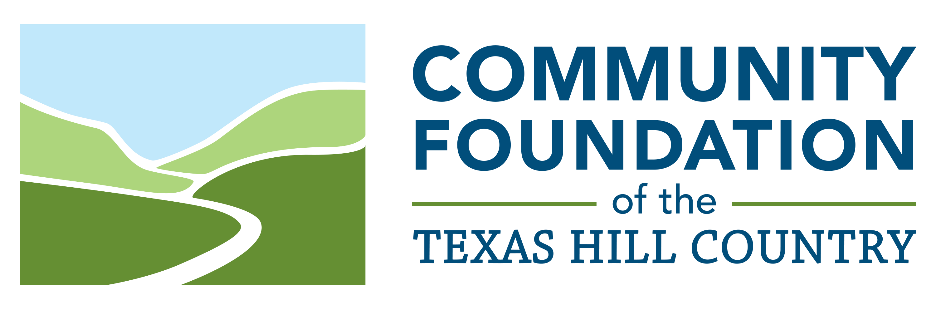 Sample Unrestricted Bequest to the Community FoundationI give and bequeath to the Community Foundation of the Texas Hill Country, a public charity located in the State of Texas, XX% of my estate to be used for the Foundation’s general charitable purposes in the Texas Hill Country, as directed by its Board of Trustees. 